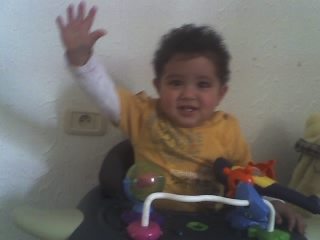 فيزياء: حلّ وضعيّات مشكل بإنجاز بحوث و مشاريع متّصلة ببعض الظّواهر الفيزيائيّة مكونات الكفايةعلم أحياء: حلّ وضعيّات مشكل بإنجاز بحوث و مشاريع متّصلة بالوظائف الحيويّة للكائنات الحيّة  في علاقتها بالمحيطمكونات الكفايةالأيّامالأنشطةالهـــــدف   المميزالمحتــوى01علم أحياءيتعرّف تركيبة الزّهرة و أعضاء التّكاثر بها.الزّهرة و مكوّناتها02علم أحياءيتبيّن ضرورة التّأبير لتكوين الثّمار و البذور و يتعرّف وسائله.التّأبير و الإخصاب03علم أحياءيتعرّف دورة حياة النّبات الزّهري.دورة حياة النّبتة الزّهريّة04علم أحياءيربط العلاقات بين العناصر المكوّنة للسّلسة الغذائيّة.السّلسلة الغذائيّة05علم أحياءيذكر بعض مصادر تلوّث الأوساط المائيّة و كيفية المحافظة عليها.مصادر تلوّث الأوساط المائيّة و كيفية المحافظة عليها06علم أحياءيتعرّف الأمراض النّاتجة عن تلوّث المياه و الوقاية منها.الأمراض النّاتجة عن تلوّث المياه و الوقاية منها.التّعلّم الإدماجيالتّعلّم الإدماجيأن يفسر التّكاثر الزّهري و يحدد دور الإنسان في المحافظة على سلامة الأوساط المائيّة وطرق الوقاية من الأمراض الناتجة عن التلوثأن يفسر التّكاثر الزّهري و يحدد دور الإنسان في المحافظة على سلامة الأوساط المائيّة وطرق الوقاية من الأمراض الناتجة عن التلوثالتّقييمالتّقييمحلّ وضعيّات مشكل دالّة متّصلة بالتكاثر الزهري و الوسط البيئيحلّ وضعيّات مشكل دالّة متّصلة بالتكاثر الزهري و الوسط البيئيالدّعم و العلاجالدّعم و العلاجأنشطة لعلاج النّقائص الّتي تظهر إثر نتائج التّشخيصأنشطة لعلاج النّقائص الّتي تظهر إثر نتائج التّشخيص